INFORMATION FOR ARIDE VOLUNTEERSFor an application form and a list of potential projects, please visit this link:http://www.arideisland.com/volunteering.htmlPlease also refer to: www.islandconservationseychelles.comWHAT IS EXPECTED OF ARIDE VOLUNTEERS?We welcome young graduates who wish to pursue a career in conservation, individuals with a conservation interest who are able to bring skills such as IT or practical work and also more experienced individuals seeking something different. Volunteers are expected to be in good physical health and have the ability to swim.Volunteers assist with all aspects of the island’s work including scientific monitoring and research, maintenance of the paths, buildings and other infrastructure, launching and landing boats, patrolling the island and leading tours for visiting tourists. Further details are given below in the section ISLAND LIFE. Requirements for volunteers:Volunteers are required to complete and sign a volunteer agreement form (Appendix 1) when they commence their volunteer position with ICS. This must be completed on Mahe before departure to Aride and handed over to the ICS Human Resources Manager.Volunteers must abide by the same regulations, disciplinary procedures and minimum working hours as paid ICS staff and follow the reporting lines specified for the appropriate island in the ICS Staff Handbook.A completed questionnaire form (Appendix 2), to be emailed to the ICS Human Resources Manager, not less than 2 weeks prior to departure (available for download on the Aride website). Volunteers are encouraged to give as much feedback as possible about their experience.  A report recording any work undertaken while on the island, using the island computer. This must be completed on the island before departure and sent to the ICS Human Resources Manager.ICS also encourages all volunteers who go on to pursue a career in conservation to remain in contact with ICS. Aride monthly reports are now available on the Aride website and you can also opt to receive these monthly by email. If there are any errors in this document or any additional information you think it would be useful to include for the benefit of future volunteers, please email the ICS Human Resources Manager: hr@ics.sc with cc to officemanager@ics.scABOUT ARIDE ISLANDAride is the northernmost island of the granitic Seychelles, 72 hectares in area, roughly 1 mile long and 0.25 mile wide.  It is leased and managed as a nature reserve by Island Conservation Society of Seychelles and owned by Island  Conservation Society UK (ICSUK), a UK based charity.  The only resident inhabitants are the reserve's staff, currently 3 Seychellois Rangers, Island Manager, Conservation Officer, Boatman and 2 volunteers visiting for 3 months at a time.  They live in a small group of houses close to the beautiful coral sand beach overhung by palms on the south side of the island.  The bulk of the island is granitic, forming steep cliffs on the north side and rising to 140m at the highest point.  To the south there is a small garden where a variety of fruits and vegetable are grown for the island's inhabitants.Alongside Aldabra, Aride has one of the most important seabird populations in the Indian Ocean.  About one million seabirds breed on the island, including what may be the world's largest colonies of Lesser Noddy and Tropical Shearwaters and an important regional colony of Sooty Tern.  The island has up to 500  pairs of Roseate Terns, one of the last significant colonies in the region.  There are also large numbers of breeding Brown Noddies, Fairy Terns and White-tailed Tropicbirds and a few pairs of Red-tailed Tropicbirds.  Wedge-tailed Shearwaters are abundant and up to 6,000 Frigatebirds roost on Aride. Translocations of endangered or restricted-range endemic bird species have been made: the Seychelles Warbler was introduced from Cousin Island (until recently the world's only known location for this species) to Aride in 1988; a large breeding population is now well established; Seychelles Fodies were introduced from Cousin in 2002, and Seychelles Magpie-Robins on several occasions from Frégate Island, most recently in 2002; Seychelles Blue-Pigeons and Seychelles Sunbirds have re-colonised naturally.The island is largely covered in native woodland, including one endemic species. Wright's Gardenia Rothmannia annae is a shrub with beautifully scented flowers that is found naturally nowhere else in the world.  Also found on the island is a Peponium (cucumber family) which may be another Aride endemic.  Coastal woodland, devastated on most other islands, is being encouraged on Aride.  Mapou Pisonia grandis woodland is the best example of such habitat in Seychelles.There is a particularly rich reptilian fauna that includes three species of skink (lizard), three species of gecko, three species of harmless snake and two species of marine turtle.  The island is an increasingly important breeding site for the Hawksbill Turtle.  The reserve boundary includes 1.2kn  of surrounding seas, thus protecting a beautiful coral reef and its associated marine life (slowly recovering from bleaching caused by the 1997/8 sea-warming event).The temperature is generally between 25 and 34oC, and humidity can be high during the rains.  From October to April, north-west winds bring most of the rain.  This is the hottest season with the calmest seas, and the time when most tourists visit Aride.  From May to September, the south-east monsoon blows.  Rough seas can make landings difficult at this time and this is the main breeding season for most of the seabirds.Aride has several boats powered by outboard engines.  There are regular trips to Praslin for shopping and post and removal of rubbish.  There is a clinic and bank in Grand Anse and also in Baie Ste. Anne.  The crossing takes about 45 minutes. There are numerous flights and ferries daily between Mahe and Praslin, and also regular international flights to/from Mahe.ISLAND LIFEAride Island is a beautiful place to live, surrounded by birds, trees, and the Indian Ocean. But it’s also very isolated, especially during the southeast monsoon season, and there are luxuries we go without. The purpose of this section is to give potential volunteers and researchers an idea of the realities of life on Aride. It’s very important to come to Aride with a lot of enthusiasm, a willingness to learn, an appreciation for nature, and an ability to swim. TravelOnce your application has been accepted, the ICS Human Resources Manager hr@ics.sc shall advise you so that you can book your flights. ICS will contribute £375 in local currency towards your international flight and provide free accommodation on Aride.  However, you will be responsible for your living expenses whilst on Aride. Note ICS shall pay you £275 up front and £100 upon submission of a report/questionnaire on successful completion of your volunteer placement. Air Seychelles, Kenya Airways (via Nairobi), Qatar (via Doha), Emirates (via Dubai), Etihad (via Abu Dhabi) and Condor (via Frankfurt) fly to Mahe. Cost varies and is more expensive during European holiday periods. You should book at least 6-8 weeks beforehand. On the flight you will be given a Disembarkation Card to complete. Under reason for your visit enter 'Volunteer work on Aride'.  Please ensure you have with you a copy of the ICS letter to immigration informing them of your arrival. You should receive this letter before your departure for Seychelles. Health:No inoculations are essential, although tetanus is advisable.  There is no malaria in Seychelles.  'Swimmer's ear/Coral ear' an infection caused by salt water and high humidity can be a problem so it is advised that the necessary medication be sought from your doctor for general ear infections prior to leaving, plus any other relevant medication.  Other essential health items include a dry antiseptic, as wounds may not heal easily. In addition, it is advisable to bring talcum powder to prevent fungal infection and sores and bring a supply of painkillers including antihistamine tablets and cortisone cream (in addition to paracetamol or equivalent) for use in the event of a centipede bite, though these are also available on the island.  Insurance:Travel and medical insurance for personal effects and well-being is the responsibility of the individual.  Volunteers are advised not to bring anything of great value without insurance cover.  Conditions are unkind to equipment, clothes, books etc and there has been some petty theft in past years.WeatherThere are two seasons on Aride: the northwest monsoon (the rainy season) lasts from October to May and is wet and hot (temperatures range between 27-31°C). The southeast monsoon (the dry season) lasts from May to September and is much drier, slightly cooler (temperatures range from 25-28°C), and much windier. The seas are usually calmer during the NW monsoon and this is when most tourists visit Aride.AccommodationStaff accommodation (including volunteer) consists of a small house with bed (usually single), bathroom including sink, shower, and flush toilet, as well as an attached kitchen with sink, gas stove, fridge, food storage containers and basic cooking utensils (pots, pans, knives, cutlery, plates, glasses, cups, etc.). Water and electrical powerFresh water is a precious resource on Aride and should not be wasted. There are two kinds of fresh water: drinking water is collected rainwater and is found in the large blue bins. It should be filtered and boiled before drinking. Meanwhile, running water comes from the well and is used for everything else (washing dishes and clothes, showers, toilets, etc.). Both types of water are scarce, especially in the dry season (the SE monsoon, from May-September), and excessive use of water (long showers, letting the tap run, etc.) should be avoided at all times. Also note that there is no water heater on the island, although the water can get quite hot in the afternoon on sunny days.The island is almost 100% self-reliant on renewable energy. Electricity is currently provided by a combination of solar power and generator (which usually runs 1-2hours daily). There is also a small portable generator available for small jobs (as a backup). Electrical plugs on the island (and in most places in Seychelles) are of the UK variety (220V with square pins).Internet/PhonesThe internet connection quite slow compared to European standards. Generally, checking emails a few times a week is not a problem, but uploading/downloading large files, photos, and videos is impossible from the island. Since the phone connection runs on solar power so both internet and the landline are only available during the day and early evening. Mobile phones do work well on Aride. Local SIM cards and long distance card are available at good prices from shops on Praslin or on arrival at Seychelles International Airport. There are also several internet cafés in Grande-Anse which have good prices.MoneyThe currency in Seychelles is the Seychelles Rupee (SR). In early 2017 rates were around SR13 = US$1, SR15 =€1, SR17 = £1. Money can be exchanged at currency exchanges (Bureau de change) or at some banks. The former usually offer a better rate of exchange. There are several places to change money in Grande-Anse and currency in SR should always be carried since most shops there do not accept credit or debit cards. There are also a few ATMs available in Grande-Anse.Food/ShoppingThere are usually one or two shopping trips organised each week to Grande-Anse on Praslin (weather permitting of course!). In addition to food shopping, these trips are also the occasion to send and receive mail at the post office, buy souvenirs, exchange money, etc. It’s important to ensure that you have enough food to last for up to two weeks if the weather is very bad or there are mechanical problems with the boat, especially during the SE monsoon period. Food prices in Seychelles are comparable to those in Europe, although local products like fruits, vegetables, and fish are usually less expensive, while prepared and imported foods (like meat) tend to be more expensive. There is a limited amount of fruits and vegetables in the garden on Aride. The exact selection depends on the season and the year, but generally, the following crops are grown: aubergines, chilli peppers, pumpkins, sweet potatoes, lemongrass, oranges, limes, tomatoes, bananas, cocoyams, turmeric and bred lamar (a kind of spinach which has become a staple on Aride, as it is good in everything from pastas to soups to quiches), Around the island, wild pineapples can be found on the hill, coconuts near the beach. Fishing trips, and  barbecues, are also occasionally arranged, especially in calm weather. It is encouraged for everyone to participate in the cleaning of fish and helping in the garden if island produce is desired. It’s very important to put all food in airtight containers and cover all plates. Anything left uncovered or out will quickly be devoured by skinks, mice or fodies.Boat launchingBoats on Aride include both a fiberglass boat and RIBs, the latter being the main ones used. A trip to Praslin generally takes about 30 minutes, and can be quite rough especially at the height of the southeast, so this is not the place for those who suffer from seasickness or a fear of water. Since the island has no dock, the boat lands and launches from the beach. Everyone in the island needs to participate in launching and landing the boat, especially during rough seas, as this can quite a difficult and physical  (and wet!) task. Occasionally in particularly rough conditions, launching may be impossible. WorkdaysThe working day usually starts with a meeting at 7:00am, during which the tasks and schedule for the day are discussed. A typical day might include monitoring activities, launching the boat, raking, removing invasive plants, data entry, tourists (especially in the NW monsoon), or maintenance activities. The working day ends at 5:00pm, and includes a two hour lunch break from 12:00noon to 2:00pm. Usually there are snack/tea breaks in the morning and afternoon as well, but the exact schedule depends on tasks that need to be done.WeekendsUsually, half the staff stays on the weekend, while the other half go off the other. Some monitoring activities need to be carried out on weekends by those staying on the island, such as weather, beach patrol (during turtle season), and feeding the magpie robins. These are done in the mornings, after which the day is free. Trips to Praslin (or Mahé) for the weekend can also be arranged for volunteers or visiting researchers.TouristsDuring October-May, the island is open to tourists up to five days a week. Tourists generally arrive in the morning and are taken on a tour including the conservation center, the plateau, and up to the western viewpoint. Sometimes groups have an organised barbecue (which is provided by their hotel or tour) and leave in the afternoon. In the southeast monsoon season, tourists are rare, due to the rough seas, although groups sometimes arrive by helicopter.Monitoring activitiesMonitoring makes up the core of the work on Aride. New monitoring activities can be added, but these are the current monitoring project taking place on the island:Weather (daily), beach patrol (3 x daily during turtle season), magpie-robin feeding and sightings (daily), beach access (weekly), fairy tern breeding success (weekly), white-tailed tropicbird breeding success (weekly), mortality due to Pisonia (weekly), Shearwater breeding success (weekly), frigatebird count (monthly), Invertebrate pitfall traps (fortnightly), Phenology (fortnightly).  Noddy breeding success (weekly in the season) There is also a yearly seabird census taking place over 4-5 days during the breeding season (usually in June or early July) plus a yearly Shearwater Census at night from November to March. In addition, volunteers and researchers work on their own projects if they so desire. Invasive speciesLike many islands, Aride has suffered from the importation of invasive plants and animals. Most invasive species on the island are plants, which are removed regularly as part of the work program. Mice are found around most of the old houses. Traps are available, but luckily these mice seem to be more interested in eating human crumbs than birds. There are several barn owls around the island which kill and eat seabirds, but their numbers are controlled. Indian mynas have been sighted a few times around the island, but have never managed to become established, probably due to a lack of food.Luckily, Aride has never been invaded by rats, which has enabled it to remain the bird sanctuary that it is. There is a strict rat protocol in place, which prohibits any boats other than the island’s to land on Aride. As well, any supplies and boxes arriving on Aride are checked. If rat activity is suspected, it is EXTREMELY IMPORTANT to notify the Island Manager or Conservation Officer as soon as possible.Snorkeling and swimmingAride is surrounded by a coral reef, around 3-6 meters deep, which means it can be enjoyed with just a mask and snorkel, without the need for scuba diving equipment. There is only one safe place to enter and exit the water, which is directly in front of the boat shed, and currents can be quite strong, so caution is advised. Snorkeling and swimming is safer in pairs or groups, and someone on the island should always be advised. There is a very limited supply of snorkeling gear available on the island, plus a dive centre with a compressor and equipment for monitoring and other work.Although a lot of the coral is dead from a past bleaching event, the reef is slowly regenerating and the biodiversity is quite high. There are many species of fish, including parrotfish, triggerfish, angelfish, needlefish, and many others. Barracuda, eagle rays, and reef sharks can also be spotted (there are no dangerous sharks near the island). Hawksbill turtles are also often seen quite close to shore and they are very good at posing for the camera! On the bottom, urchins, cone shells, corals, nudibranchs, and sea cucumbers can be seen amongst the coral. For those who prefer the beach, Aride has a very nice sandy beach, although at high tide, there might not be any beach to lie down on.Recreation/Free timeFree time on Aride can include nature walks, photography, snorkeling and swimming. There is a communal television. Rainy days can sometimes be quite tedious, so books or playing cards can help pass the time. There is a selection of books (mostly left by previous staff and volunteers, and mostly in English) in the warden’s office, but new additions are always welcome! ElectronicsEven in the dry season, Aride can be quite humid and the salt spray is always present. This kind of environment can be quite hard on electronic equipment so any computers, cameras, music players, etc. so be stored unless being used in a good bag or container, preferably with a few packets of silica gel to prevent damage. It’s a good idea to avoid using any computers outside.What to bring to Aride:Bed sheets and pillowcase (pillows are provided)Mosquito net (there are very few nocturnal mosquitos)Clothes for fieldwork (expect these to become very dirty, very quickly!)Light raincoatHat for protection against the sun (and also against bird droppings!)Sunglasses with cordSwimwearGood walking shoes SandalsBeach shoes (useful for launching the boat when there are rocks)Mosquito repellantSunscreenAntibiotic/Antiseptic cream or sprayBandages and plasters Any other medications (a broad-spectrum antibiotic, eye/ear drops, allergy medication, anti-itch cream, etc.)Any other personal itemsAny food items that might be hard to find (good coffee, chocolate, etc.)Water bottleBinocularsCamera Rechargeable batteries and chargerHeadlamp or torchSilica gel Electrical adaptor if necessary (Seychelles uses UK standard plugs)Laptop (not an expensive one)Small day backpackWaterproof watchSnorkeling gearA dry bag for carrying items to and from PraslinNotepad and pens/pencilsBooksAny other equipment needed for your specific projectAppendix 1: Volunteer AgreementIsland Conservation Society, Seychelles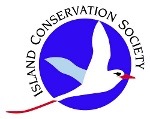 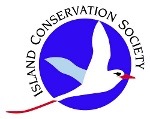 - Fondation pour la Conservation des Iles -Aride Island – Volunteer AgreementDate: 	Signed on behalf of ICS						Signed in agreement --------------------------------- 						-------------------(Name)								(Name)		                Island Conservation Society 						Volunteer 		Appendix 2: ARIDE VOLUNTEERS QUESTIONNAIRE(to be completed two weeks before the end of your visit to Aride)Island Conservation Society requires you to complete and return this form so that future volunteers can be given the greatest possible assistance. Please complete and email to: hr@ics.scName:Address:Email:What dates were you present on Aride?Was the information given to you prior to your visit Aride adequate?  If not, how might it be improved?Did you undertake a specific project while on the island, if so on what subject?When will your written report be available? What other research, management or tourist work did you help with on the island?Was the experience what you expected?  If not, how did it differ?Are there any other comments you would wish to make regarding your experience and how we might improve arrangements and the experience.  Would you be interested in other possibilities paid or unpaid within ICS in the future?Would you like to be added to the mailing list for the Aride monthly report?Many thanks for this information, it will help us to get the best from and provide the best for future volunteers.Appendix 3: Medical Fitness Form for GOPDetailsName:Address:				DOB:Occupation:				Nationality:Past Medical History (Hospital admission, injury, allergy, chronic illness)Physical examinationChest:CVS:					BP:				Pulse:Abdomen:ENT:CNS:
Visual acuity:CXR:Laboratory investigationsHb/hematocrit:					WBC:			Diff.Count:HIV:						HbsAg:			VDRL:UrinalysisAlbumin:					Sugar:			RBC:Statement and signatoryIs the person undergoing any treatment at present?Is the person fit to take up proposed employment abroad?Name of Examining Physician:Qualifications:Address:Please enclose CXR and Lab Results (Chest x-ray film (can be on CD) with the report of the Radiologist.)NAMEJOB TITLEINTERNSHIP PERIODINTERNSHIP PERIODVolunteerFROM:                                TO: FROM:                                TO: GENERALGENERALGENERALGENERALDuring your voluntary period with the Island Conservation Society (ICS), the conditions will be in accordance with terms laid down by ICS, which may be supplemented or amended from time to time. During your voluntary period with the Island Conservation Society (ICS), the conditions will be in accordance with terms laid down by ICS, which may be supplemented or amended from time to time. During your voluntary period with the Island Conservation Society (ICS), the conditions will be in accordance with terms laid down by ICS, which may be supplemented or amended from time to time. During your voluntary period with the Island Conservation Society (ICS), the conditions will be in accordance with terms laid down by ICS, which may be supplemented or amended from time to time. LOCATION & TRANSPORTLOCATION & TRANSPORTLOCATION & TRANSPORTLOCATION & TRANSPORTThe position is based on Aride Island.  You will be provided with basic accommodation on Aride free of charge.The position is based on Aride Island.  You will be provided with basic accommodation on Aride free of charge.The position is based on Aride Island.  You will be provided with basic accommodation on Aride free of charge.The position is based on Aride Island.  You will be provided with basic accommodation on Aride free of charge.OVERALL PURPOSE OF JOBOVERALL PURPOSE OF JOBOVERALL PURPOSE OF JOBOVERALL PURPOSE OF JOBAs a volunteer you will work with the island team to deliver the work programme for Aride, which includes assisting to implement the Aride workplan, work on the routine monitoring programme, habitat management, visitor engagement and support for researchers. As a volunteer you will work with the island team to deliver the work programme for Aride, which includes assisting to implement the Aride workplan, work on the routine monitoring programme, habitat management, visitor engagement and support for researchers. As a volunteer you will work with the island team to deliver the work programme for Aride, which includes assisting to implement the Aride workplan, work on the routine monitoring programme, habitat management, visitor engagement and support for researchers. As a volunteer you will work with the island team to deliver the work programme for Aride, which includes assisting to implement the Aride workplan, work on the routine monitoring programme, habitat management, visitor engagement and support for researchers. ACCOMMODATION REQUIRMENTSACCOMMODATION REQUIRMENTSACCOMMODATION REQUIRMENTSACCOMMODATION REQUIRMENTSYou are responsible for keeping your room clean and tidy at all times. On arrival at Aride, the Island Manager will present and conduct an inventory of your room. You will also be given a tour of the island facilities. You must inform the Island Manager of any breakages to any equipment, infrastructure or alike and will be responsible for replacing or covering the cost of items if deemed negligible or intentional. You are responsible for keeping your room clean and tidy at all times. On arrival at Aride, the Island Manager will present and conduct an inventory of your room. You will also be given a tour of the island facilities. You must inform the Island Manager of any breakages to any equipment, infrastructure or alike and will be responsible for replacing or covering the cost of items if deemed negligible or intentional. You are responsible for keeping your room clean and tidy at all times. On arrival at Aride, the Island Manager will present and conduct an inventory of your room. You will also be given a tour of the island facilities. You must inform the Island Manager of any breakages to any equipment, infrastructure or alike and will be responsible for replacing or covering the cost of items if deemed negligible or intentional. You are responsible for keeping your room clean and tidy at all times. On arrival at Aride, the Island Manager will present and conduct an inventory of your room. You will also be given a tour of the island facilities. You must inform the Island Manager of any breakages to any equipment, infrastructure or alike and will be responsible for replacing or covering the cost of items if deemed negligible or intentional. REPORTING, WORKING RELATIONSHIPS, HOURS & TRAININGREPORTING, WORKING RELATIONSHIPS, HOURS & TRAININGREPORTING, WORKING RELATIONSHIPS, HOURS & TRAININGREPORTING, WORKING RELATIONSHIPS, HOURS & TRAININGAs a volunteer you will report on a routine basis to the Assistant Conservation Officer on Aride Island who is your direct line supervisor. However, the Island Manager has overall responsibility of organising the work week. The working week is 40 hours, with the actual timing of any specific working day and timing for lunch depending on the requirements of the work programme, as directed by the Island Manager. Daily monitoring programmes and engagement with clients mean one or more ICS staff/volunteer must be available for variable working hours on each day of the weekend, for which time can be taken in lieu during Monday to Friday. The Island Manager is responsible for organising this rota fairly. Any training required in order to implement the responsibilities of this voluntary role will be provided within the capacity of ICS personnel.As a volunteer you will report on a routine basis to the Assistant Conservation Officer on Aride Island who is your direct line supervisor. However, the Island Manager has overall responsibility of organising the work week. The working week is 40 hours, with the actual timing of any specific working day and timing for lunch depending on the requirements of the work programme, as directed by the Island Manager. Daily monitoring programmes and engagement with clients mean one or more ICS staff/volunteer must be available for variable working hours on each day of the weekend, for which time can be taken in lieu during Monday to Friday. The Island Manager is responsible for organising this rota fairly. Any training required in order to implement the responsibilities of this voluntary role will be provided within the capacity of ICS personnel.As a volunteer you will report on a routine basis to the Assistant Conservation Officer on Aride Island who is your direct line supervisor. However, the Island Manager has overall responsibility of organising the work week. The working week is 40 hours, with the actual timing of any specific working day and timing for lunch depending on the requirements of the work programme, as directed by the Island Manager. Daily monitoring programmes and engagement with clients mean one or more ICS staff/volunteer must be available for variable working hours on each day of the weekend, for which time can be taken in lieu during Monday to Friday. The Island Manager is responsible for organising this rota fairly. Any training required in order to implement the responsibilities of this voluntary role will be provided within the capacity of ICS personnel.As a volunteer you will report on a routine basis to the Assistant Conservation Officer on Aride Island who is your direct line supervisor. However, the Island Manager has overall responsibility of organising the work week. The working week is 40 hours, with the actual timing of any specific working day and timing for lunch depending on the requirements of the work programme, as directed by the Island Manager. Daily monitoring programmes and engagement with clients mean one or more ICS staff/volunteer must be available for variable working hours on each day of the weekend, for which time can be taken in lieu during Monday to Friday. The Island Manager is responsible for organising this rota fairly. Any training required in order to implement the responsibilities of this voluntary role will be provided within the capacity of ICS personnel.RENUMERATION & CONDITIONSRENUMERATION & CONDITIONSRENUMERATION & CONDITIONSRENUMERATION & CONDITIONSAs a volunteer you will not receive a salary but ICS will contribute to your travel expenses with a volunteer allowance of £375.As a volunteer you will not receive a salary but ICS will contribute to your travel expenses with a volunteer allowance of £375.As a volunteer you will not receive a salary but ICS will contribute to your travel expenses with a volunteer allowance of £375.As a volunteer you will not receive a salary but ICS will contribute to your travel expenses with a volunteer allowance of £375.Off / On Island RegulationsOff / On Island RegulationsOff / On Island RegulationsYou will be entitled to 2 weekends a month and this will need approval from your Island Manager.You will be entitled to 2 weekends a month and this will need approval from your Island Manager.You will be entitled to 2 weekends a month and this will need approval from your Island Manager.EXPENSESEXPENSESEXPENSESEssential expenses for travel on ICS business as agreed will be paid, within the budget set for the year.Essential expenses for travel on ICS business as agreed will be paid, within the budget set for the year.Essential expenses for travel on ICS business as agreed will be paid, within the budget set for the year.CONFIDENTIALITY AND DISCIPLINARY PROCEDURECONFIDENTIALITY AND DISCIPLINARY PROCEDURECONFIDENTIALITY AND DISCIPLINARY PROCEDUREYou agree to treat all information in this role as confidential and to take all necessary precautions against disclosure of such information to third parties during and after the term of this agreement.Disciplinary action will normally be taken by your supervisor. Disciplinary procedure will include:Formal verbal warning – in the case of a minor offenceWritten warning – for subsequent minor offences or for more serious offencesFinal written warning for further misconductDismissalYou agree to treat all information in this role as confidential and to take all necessary precautions against disclosure of such information to third parties during and after the term of this agreement.Disciplinary action will normally be taken by your supervisor. Disciplinary procedure will include:Formal verbal warning – in the case of a minor offenceWritten warning – for subsequent minor offences or for more serious offencesFinal written warning for further misconductDismissalYou agree to treat all information in this role as confidential and to take all necessary precautions against disclosure of such information to third parties during and after the term of this agreement.Disciplinary action will normally be taken by your supervisor. Disciplinary procedure will include:Formal verbal warning – in the case of a minor offenceWritten warning – for subsequent minor offences or for more serious offencesFinal written warning for further misconductDismissal